ГАННІВСЬКИЙ ЛІЦЕЙ ПЕТРІВСЬКОЇ СЕЛИЩНОЇ РАДИ ОЛЕКСАНДРІЙСЬКОГО РАЙОНУКІРОВОГРАДСЬКОЇ ОБЛАСТІНАКАЗ07.08.2023                                                                                                               № 25-ус. ГаннівкаПро зарахування до списку учнівІскрівської філії Ганнівського ліцею КОЗІЄВА Костянтина Сергійовича  НАКАЗУЮ:Зарахувати до списку учнів 4 класу Іскрівської філії Ганнівського ліцею КОЗІЄВА Костянтина Сергійовича 07.08.2023 року.Класному керівнику 4 класу Іскрівської філії Ганнівського ліцею ЮРЧЕНКО М.А. внести необхідні записи до класного журналу та  оформити особову справу до 31.08.2023 року. Секретарю Ганнівського ліцею внести необхідні записи до алфавітної книги до 31.08.2023 року.Контроль за виконанням даного наказу покласти на т.в.о. завідувача філії БАРАНЬКО Т.В. Директор                                                                        Ольга КАНІВЕЦЬЗ наказом ознайомлені:                                                 Мирослава ЮРЧЕНКО                                                                                        Тетяна БАРАНЬКО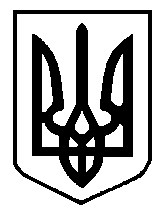 